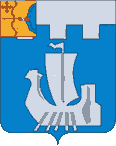 Информационный бюллетень органов местного    самоуправления Подосиновского районаот 08.11.2022 № 40 (524)утверждён решением Подосиновской районной Думы от 21.12.2007 № 30/100(в редакции от 30.08.2011 № 07/60)пгт ПодосиновецВ соответствии с решением Подосиновской районной Думы 4–го созыва от 28.08.2015 № 61/353 «Об утверждении Положения о Почётной грамоте и Благодарственном письме Подосиновской районной Думы» (с изменениями, утвержденными решениями Подосиновской районной Думы от 23.10.2015 № 64/365, от 18.12.2015 № 66/382, от 10.06.2016 № 74/425), на основании представленного ходатайства и решения депутатской комиссии по вопросам местного самоуправления Подосиновской районной Думы шестого созыва от 08.11.2022 № 9: Наградить Благодарственным письмом Подосиновской районной  Думы – Груздеву Валентину Анатольевну, заместителя начальника управления экономики и прогнозирования Администрации Подосиновского района, за многолетний добросовестный труд и значительный вклад в развитие местного самоуправления.Торжественную церемонию вручения Благодарственного письма Подосиновской районной Думы провести на ближайшем заседании Подосиновской районной Думы.3. Опубликовать настоящее распоряжение в Информационном бюллетене органов местного самоуправления Подосиновского района и на официальных сайтах Администрации Подосиновского района Кировской области http://podosadm.ru/ и https://podosadm-r43.gosuslugi.ru.4. Настоящее распоряжение вступает в силу с момента его подписания. Председатель Подосиновской районной Думы    Д.В. Копосов УЧРЕДИТЕЛЬ: Подосиновская районная Дума Кировской областиОТВЕТСТВЕННЫЙ ЗА ВЫПУСК ИЗДАНИЯ: Администрация Подосиновского районаАДРЕС: 613930, пгт Подосиновец Кировской обл., ул. Советская, 77ДАТА ВЫПУСКА: 08.11.2022, ТИРАЖ: 10 экземпляров№п/пСодержаниеРеквизитыСтраница1.Распоряжение председателя Подосиновской районной Думы «О награждении Благодарственным письмом Подосиновской районной Думы»от 08.11.2022№ 212-3ПРЕДСЕДАТЕЛЬ ПОДОСИНОВСКОЙ РАЙОННОЙ ДУМЫШЕСТНОГО СОЗЫВАРАСПОРЯЖЕНИЕ ПРЕДСЕДАТЕЛЬ ПОДОСИНОВСКОЙ РАЙОННОЙ ДУМЫШЕСТНОГО СОЗЫВАРАСПОРЯЖЕНИЕ ПРЕДСЕДАТЕЛЬ ПОДОСИНОВСКОЙ РАЙОННОЙ ДУМЫШЕСТНОГО СОЗЫВАРАСПОРЯЖЕНИЕ ПРЕДСЕДАТЕЛЬ ПОДОСИНОВСКОЙ РАЙОННОЙ ДУМЫШЕСТНОГО СОЗЫВАРАСПОРЯЖЕНИЕ ПРЕДСЕДАТЕЛЬ ПОДОСИНОВСКОЙ РАЙОННОЙ ДУМЫШЕСТНОГО СОЗЫВАРАСПОРЯЖЕНИЕ 08.11.2022№21пгт Подосиновец пгт Подосиновец пгт Подосиновец пгт Подосиновец пгт Подосиновец О награждении Благодарственным письмом Подосиновской районной Думы 